ENGLISH#stayathome#everythingwillbeok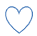 #wemissyouName:Level: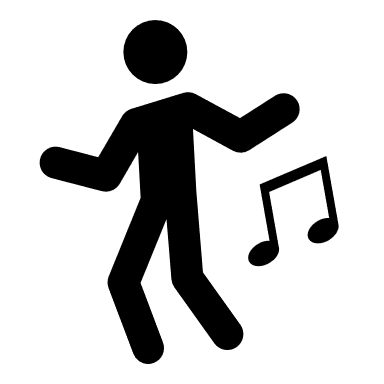 Date:      WHAT I CAN DOWhat can they do? Write the name of the activities: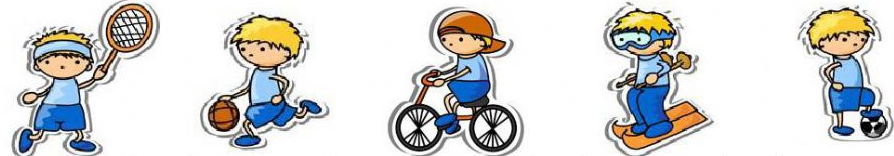 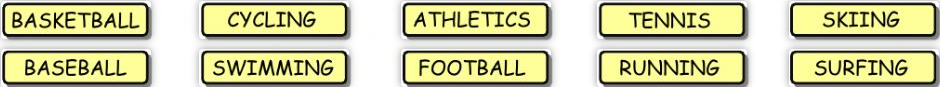 Play tennis        __________          __________        __________         __________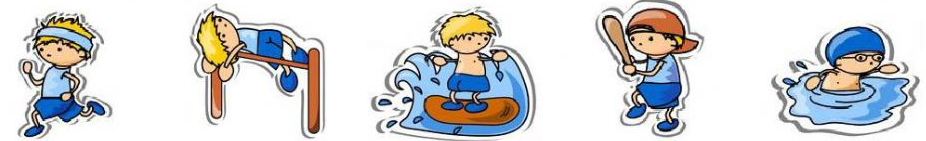  __ ________       __________          __________       __________        __________ Unscramble the words:NTESNI __________TABOLOLF __________GLYNCIC __________CETIHATLS __________ISNIKG __________GINUNRN__________LABELSAB __________FURSGIN __________KESTALBABL __________MIMSIWNG __________Can or can’t?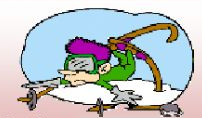 Adam _____ ski.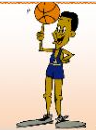 I _____ play basketball.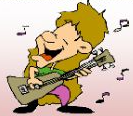 He _____ play the guitar.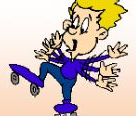 You _____ rollerblade.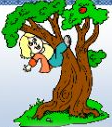 She _____ climb trees.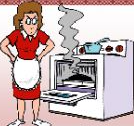 Alice _____ cook.